Trapezoid Homework RTI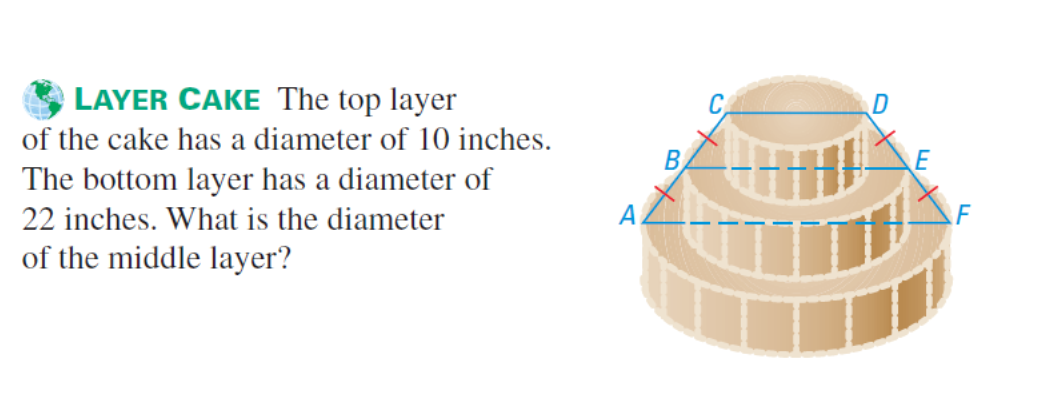 1. 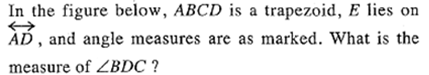 2. 									3.  Find m<X, m<Y, and m<Z. 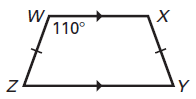 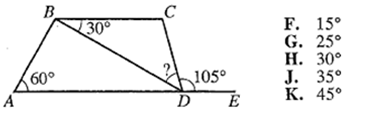 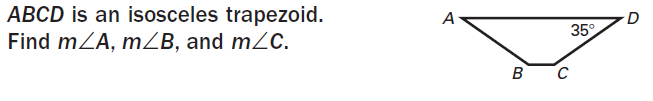 4. 								5.  PQRS is an isosceles trapezoid. Find n. 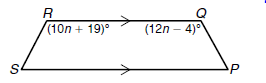 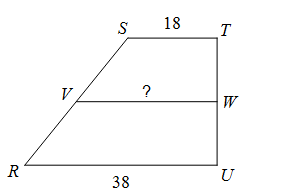 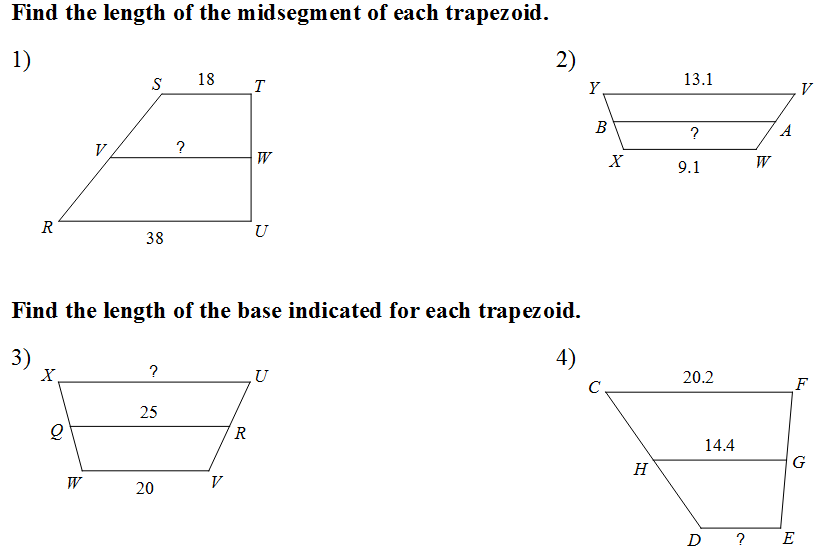 6. 								7. 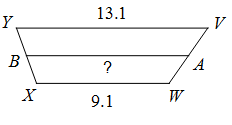 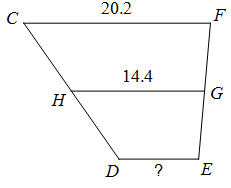 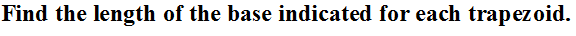 8.								9. 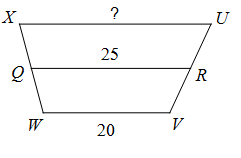 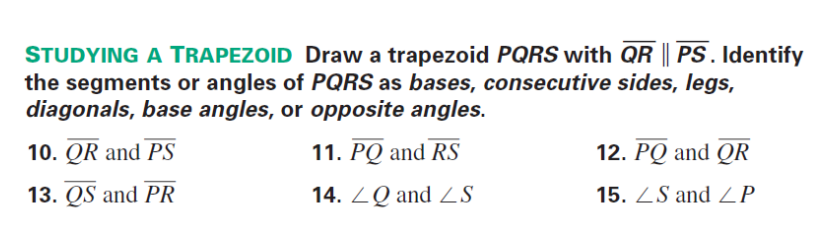 Algebra Review 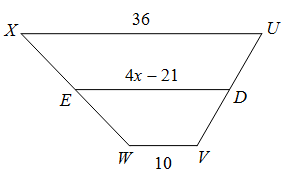  16. 								17. 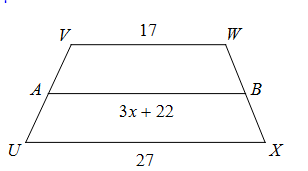 